TEMAT: FUNKCJONOWANIE ŻEŃSKIEGO UKŁADU ROZRODCZEGO.Podręcznik str. 221 – 223  -zapoznaj się z informacjami  zawartymi w podręcznikuTemat zapisz w zeszycie. Przepisz i uzupełnij notatkęCykl miesiączkowy to cykliczne, regulowane hormonalnie zmiany w organizmie kobiety przygotowujące ja do ewentualnej ciąży. Zachodzą one głównie w obrębie błony śluzowej macicy i jajników. Cykl miesiączkowy trwa zwykle 26 – 34 dni.Przeanalizuj schemat cyklu miesiączkowego kobiety – podręcznik str. 223.Schemat obrazuje kolejne etapy cyklu miesiączkowego (A– D).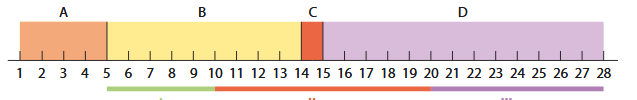 Przyporządkuj etapom cyklu miesiączkowego odpowiednie litery ze schematu (A– D)uwolnienie komórki jajowej – tworzenie się ciałka żółtego – krwawienie miesiączkowe – dojrzewanie pęcherzyka jajnikowego –Na podstawie schematu cyklu miesiączkowego  oceń prawdziwość stwierdzeń. Wpisz P, jeśli stwierdzenie jest prawdziwe, lub F, jeśli jest fałszywe.Przed miesiączką ilość progesteronu i estrogenów się obniża.Poziom progesteronu wzrasta dopiero po owulacji.Estrogeny mają najwyższy poziom w momencie powstania ciałka żółtego.TEMAT: ROZWÓJ CZLOWIEKA OD POCZĘCIA DO NARODZIN.Podręcznik str. 224 – 225 223  -zapoznaj się z informacjami  zawartymi w podręcznikuTemat zapisz w zeszycie. Przepisz i uzupełnij notatkęMateriały dodatkowe - https://www.youtube.com/watch?v=vxXHiz3RTsAZapłodnienie to połączenie plemnika z komórką jajową. Zapłodnienie to połączenie plemnika z komórką jajową, w którego wyniku powstaje zygota. Z zygoty rozwija się zarodek, a następnie płód.Rysunek przedstawia różne etapy rozwoju człowieka.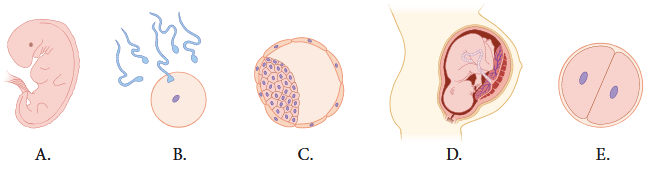 Uporządkuj litery od A do E tak, aby przedstawić właściwą kolejność etapów rozwoju zarodkowego i płodowego człowieka.Przyporządkuj opisy podane w tabeli do błon płodowych. Wstaw znak X w odpowiednich komórkach tabeli.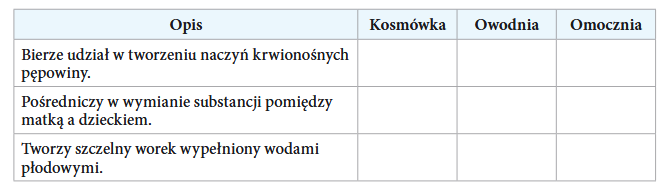 Kosmówka wraz z częścią błony śluzowej macicy tworzy łożysko, które pośredniczy w odżywianiu płodu, oddychaniu, wydalaniu, łożysko jest wspólnym narządem matki i płodu i jest wydalane z organizmu podczas porodu.Po 9 tygodniach od zapłodnienia zarodek ma już ludzkie kształty, staje się płodem i zaczyna się rozwój płodowy.Podaj cztery zalecenia dla kobiet w ciąży:Schematy I i II przedstawiają dwa sposoby powstawania ciąży bliźniaczej.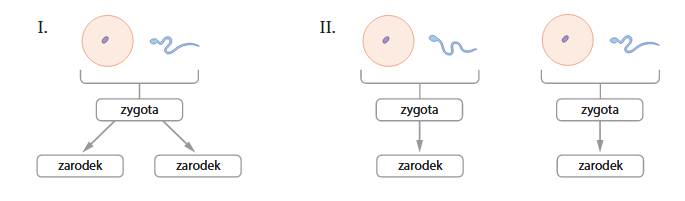 Jakie bliźnięta powstają w sposób przedstawiony na schematach? Wpisz ich nazwy w odpowiednie miejsca. Schemat I: bliźnięta …………………Schemat II: bliźnięta……………………..Na podstawie analizy schematów i własnej wiedzy uzupełnij zdania. Niepodobne do siebie mogą być bliźnięta ………………………………………..Jednej płci zawsze będą bliźnięta…………………………………………………….